Olivet Presbyterian Church159 Church Street, McConnells, South Carolina		 (803) 693-4040Email: olivet_pca@bellsouth.net        	On the web: www.olivetpca.orgJohn M. “Chip” McArthur, Jr., PastorAustin R. Simpson, Ministerial InternChristopher McCartney, Choir Director/AccompanistRobert B. Mendenhall, Sunday School SuperintendentThe SessionChristopher W. Arnold 	 Roy G. Clinton, Emeritus                   David R. Currence, EmeritusJeffery E. Fairfax, Emeritus	     Daniel H. Harshaw                           James M. Hawley, EmeritusRobert B. Mendenhall                  John M. McArthur, Jr. Moderator                                       Jason M. Petty                                   Richard B. Summerville, Jr.        William Lee Summerville, Jr., Clerk     The DiaconateBrian J. Carlisle, Widows & Shut-ins    Brent M. Christenberry, Buildings & Grounds      James R. Clinton                                Lee K. Guempel, Safety Team                   Malcolm Harshaw, Treasurer           John F. Hawley, Chairman                                 Don L. Johnson                                                David W. Kelley                         Michael A.	Laws, Secretary Larry M. Plyler, Emeritus                The Women in the ChurchSandra Currence, President        Kathy Fairfax, Nursery/Children’s Church              Susan Petty, Secretary              Ina Ruth Johnson, Historian          Marsha Plyler, Treasurer/Pastor's Aide               Lorie Rohrer, Missions              Frankie Guempel, Chair-Circle 2       Our MissionariesPeter and Diane Bakelaar (MTW-Japan)	                                     Brian Howard (RUFI-Clemson Univ.) Garry and Anita Chambers (MTW-Caribbean)                                                          Sara Driggers (Wycliffe)Roger and Laura Dye (Family Life Global-Latin America)                            Debbie Richards (MTW-Japan) Ministry Committees, 2023Discipleship Ministries CommitteeChris Arnold (2024), Chairman		Brenda Nance (2023)Jill Christenberry (2024)			Donna McArthur (2025)Rick Summerville (2026)			Kathy Fairfax (2025)Missions CommitteeBobby Mendenhall (2024), Chairman		Susan Petty (2023)Brian Carlisle (2024)			Thomas Hardison (2025) Jason Petty (2026)				Lori Rohrer (2025)Witness CommitteeDaniel Harshaw (2026), Chairman		Laura Frame (2023)Katie Summerville (2024) 			Marsha Plyler (2026)Scharlie Carlisle (2026)			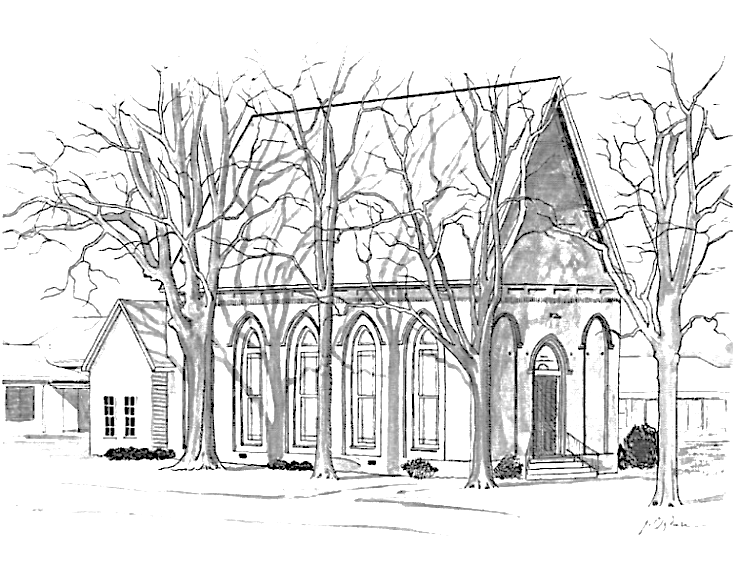 Olivet Presbyterian ChurchMcConnells, South Carolina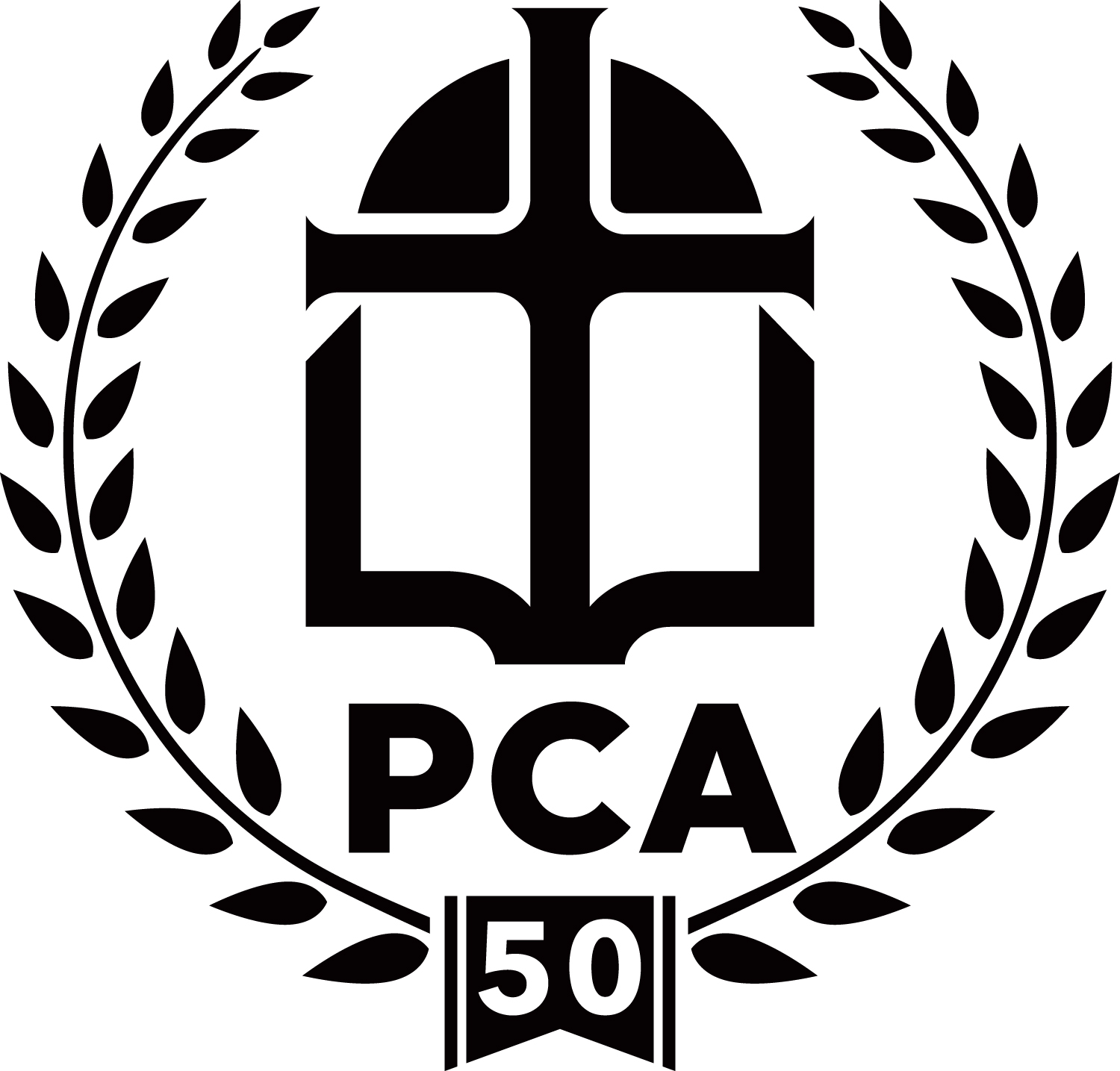 Olivet Presbyterian ChurchThe Lord’s Day, October 29, 2023 Prelude										          Preparation for WorshipWelcome and Announcements			*Call to Worship                                                                             Pastor Chip McArthurBlessed be the Lord, the God of Israel, From everlasting to everlasting! And let all the people say, “Amen!” 	Praise the Lord!(Psalm 106:48, ESV) *Hymn 76						Praise My Soul, the King of Heaven			All*Invocation and the Lord’s Prayer *Hymn 164					O for a Thousand Tongues to Sing			AllThe Law of God	                                                             	                  Mr. Austin SimpsonLeader: 		What is the ninth commandment?People: 		The ninth commandment is: You shall not give false testimony against your neighbor.Leader:		What does the ninth commandment require?People: 	The ninth commandment requires us to tell the truth and to maintain and promote it and out own and others’ reputations, especially when testifying.Leader:	What does the ninth commandment forbid?People:	The ninth commandment forbids anything that gets in the way of the truth or injures anyone’s reputation.From The Westminster Shorter Catechism, Questions 76-78Confession of Sin					          Unison ReadingMerciful Lord, we confess that with us there is an abundance of sin, but in You there is the abundance of mercy.  Oh, how we need your mercy. We are empty vessels that need to be filled; fill us.  We are weak in faith; strengthen us.  We are cold in love; warm us, that our love may go out to one another and to our neighbors for Your glory, through Jesus Christ our Lord.Assurance of Pardon The steadfast love of the Lord is from everlasting to everlasting on those who fear him, and his righteousness to children’s children.(Psalm 103:17, ESV) Pastoral Prayer					His Tithes & Our Offerings				*Doxology								*Prayer of Thanksgiving	            				*Hymn 308						Jesus Paid It All	                                                 AllChildren’s Message					               Mr. Simpson(Children aged 3 to 5 years dismissed to Children’s Church Program)Scripture Reading       				                            John 19:38-42Sermon					                             “Dead and Buried”		        Pastor McArthur*Hymn 499					   Rock of Ages, Cleft for Me			  All*Benediction *Offering of Praise 735	        The Gloria Patri		                                 AllGlory be to the Father, and to the Son and to the Holy Ghost; as it was in the beginning, is now and ever shall be, world without end.  Amen, amen.*Postlude*Those who are able, please stand.Today at Olivet     8:45 am         			Early Prayer (in Pastor’s Study)     9:00 am         			Sunday School     10:00 am      			Morning Worship 	   5:00 pm				Choir Practice	   6:00 pm			Fifth Sunday Joint Worship at Bullock Creek PCA. A time of fellowship and refreshments will follow.  Bring finger foods.This Week at Olivet	Wednesday			Youth Group Meeting, 6 pm						 		Prayer Meeting at 7 pm (Conference Room)	Looking AheadNovember 5		Session Meeting, 4 pmNovember 7		Municipal Election Day (McConnells Precinct voting at Olivet)November 10		RUF-Winthrop Barn Dance – Olivet Picnic ShelterNovember 17-19            	Youth Fall Retreat at Ridgehaven November 19		Deadline for Operation Christmas Child shoeboxes						Annual Joint Thanksgiving Service with McConnells First Baptist (Olivet hosting), 6 pmFaith Promise for World Missions	2023 Faith Promise pledged April 30, 2023:		$ 19,340.00	2023 Faith Promise received to date:		$ 11,927.50Church Budget Matters	Budget requirements to date 			$ 167,227.43	Receipts to date:						$ 170,834.87Collection DutyOctober 					Brent Christenberry, Don Johnson, Jamie ClintonNovember					Malcolm Harshaw, David Kelley, Brian CarlisleNursery TeamToday (10/29)				Addisyn Sikes, Barbara LawsonNext Sunday (11/5)			Gracie Horton, Gwen CarlisleChildren’s Church Team	Today (10/29)				Brenda Nance(T), Richard Sikes	Next Sunday (11/5)		Scharlie Carlisle(T), Toni ClintonDevotional Guides     The latest editions of Our Daily Bread and Tabletalk, as well as the PCA’s ByFaith Magazine are now available in the vestibule.  Pick up your copy today.Sermon Notes for Kids     “Kids’ Sermon Notes” are available in the kids’ baskets to help our children to follow along with our worship service. Please encourage your kids to participate by filling out their copy, and then sharing their notes with any elder or deacon to receive a treat.    